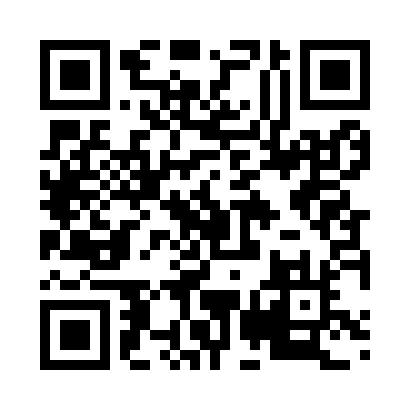 Prayer times for Locunolay, FranceWed 1 May 2024 - Fri 31 May 2024High Latitude Method: Angle Based RulePrayer Calculation Method: Islamic Organisations Union of FranceAsar Calculation Method: ShafiPrayer times provided by https://www.salahtimes.comDateDayFajrSunriseDhuhrAsrMaghribIsha1Wed5:376:552:106:099:2610:452Thu5:356:532:106:109:2810:463Fri5:336:522:106:109:2910:484Sat5:316:502:106:119:3010:505Sun5:296:492:106:129:3210:526Mon5:276:472:106:129:3310:547Tue5:256:462:106:139:3410:568Wed5:236:442:106:139:3610:579Thu5:216:432:106:149:3710:5910Fri5:196:412:106:149:3811:0111Sat5:176:402:106:159:4011:0312Sun5:156:392:096:159:4111:0513Mon5:136:372:096:159:4211:0714Tue5:126:362:096:169:4411:0815Wed5:106:352:106:169:4511:1016Thu5:086:332:106:179:4611:1217Fri5:066:322:106:179:4711:1418Sat5:056:312:106:189:4911:1519Sun5:036:302:106:189:5011:1720Mon5:016:292:106:199:5111:1921Tue5:006:282:106:199:5211:2122Wed4:586:272:106:209:5311:2223Thu4:576:262:106:209:5511:2424Fri4:556:252:106:219:5611:2625Sat4:546:242:106:219:5711:2726Sun4:536:232:106:219:5811:2927Mon4:516:222:106:229:5911:3028Tue4:506:212:106:2210:0011:3229Wed4:496:212:116:2310:0111:3330Thu4:486:202:116:2310:0211:3531Fri4:466:192:116:2310:0311:36